Course description form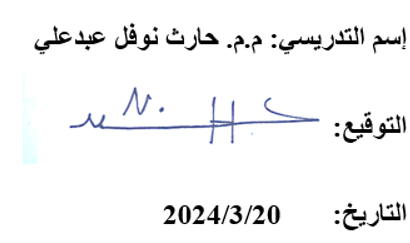 Course name: Digital Electronics IICourse name: Digital Electronics IICourse name: Digital Electronics IICourse name: Digital Electronics IICourse name: Digital Electronics IICourse name: Digital Electronics IICourse name: Digital Electronics IICourse name: Digital Electronics IICourse name: Digital Electronics IICourse Code: WBM-42-06Course Code: WBM-42-06Course Code: WBM-42-06Course Code: WBM-42-06Course Code: WBM-42-06Course Code: WBM-42-06Course Code: WBM-42-06Course Code: WBM-42-06Course Code: WBM-42-06Semester/year: 2nd/2024Semester/year: 2nd/2024Semester/year: 2nd/2024Semester/year: 2nd/2024Semester/year: 2nd/2024Semester/year: 2nd/2024Semester/year: 2nd/2024Semester/year: 2nd/2024Semester/year: 2nd/2024Date this description was prepared: 3/20/2024Date this description was prepared: 3/20/2024Date this description was prepared: 3/20/2024Date this description was prepared: 3/20/2024Date this description was prepared: 3/20/2024Date this description was prepared: 3/20/2024Date this description was prepared: 3/20/2024Date this description was prepared: 3/20/2024Date this description was prepared: 3/20/2024Available attendance forms: Weekly attendance - theoretical hall + practical laboratoryAvailable attendance forms: Weekly attendance - theoretical hall + practical laboratoryAvailable attendance forms: Weekly attendance - theoretical hall + practical laboratoryAvailable attendance forms: Weekly attendance - theoretical hall + practical laboratoryAvailable attendance forms: Weekly attendance - theoretical hall + practical laboratoryAvailable attendance forms: Weekly attendance - theoretical hall + practical laboratoryAvailable attendance forms: Weekly attendance - theoretical hall + practical laboratoryAvailable attendance forms: Weekly attendance - theoretical hall + practical laboratoryAvailable attendance forms: Weekly attendance - theoretical hall + practical laboratoryNumber of study hours (total)/number of units (total):75hours/semester (2Theoretical hours per week + 3 practical hours) / 3 unitsNumber of study hours (total)/number of units (total):75hours/semester (2Theoretical hours per week + 3 practical hours) / 3 unitsNumber of study hours (total)/number of units (total):75hours/semester (2Theoretical hours per week + 3 practical hours) / 3 unitsNumber of study hours (total)/number of units (total):75hours/semester (2Theoretical hours per week + 3 practical hours) / 3 unitsNumber of study hours (total)/number of units (total):75hours/semester (2Theoretical hours per week + 3 practical hours) / 3 unitsNumber of study hours (total)/number of units (total):75hours/semester (2Theoretical hours per week + 3 practical hours) / 3 unitsNumber of study hours (total)/number of units (total):75hours/semester (2Theoretical hours per week + 3 practical hours) / 3 unitsNumber of study hours (total)/number of units (total):75hours/semester (2Theoretical hours per week + 3 practical hours) / 3 unitsNumber of study hours (total)/number of units (total):75hours/semester (2Theoretical hours per week + 3 practical hours) / 3 unitsName of the course administrator (if more than one name is mentioned)Name of the course administrator (if more than one name is mentioned)Name of the course administrator (if more than one name is mentioned)Name of the course administrator (if more than one name is mentioned)Name of the course administrator (if more than one name is mentioned)Name of the course administrator (if more than one name is mentioned)Name of the course administrator (if more than one name is mentioned)Name of the course administrator (if more than one name is mentioned)Name of the course administrator (if more than one name is mentioned)the name: Asst. Lecturer Harith Nawfal Abdali Mohsen Al-MusawiEmail: harith.na@uowa.edu.iqthe name: Asst. Lecturer Harith Nawfal Abdali Mohsen Al-MusawiEmail: harith.na@uowa.edu.iqthe name: Asst. Lecturer Harith Nawfal Abdali Mohsen Al-MusawiEmail: harith.na@uowa.edu.iqthe name: Asst. Lecturer Harith Nawfal Abdali Mohsen Al-MusawiEmail: harith.na@uowa.edu.iqthe name: Asst. Lecturer Harith Nawfal Abdali Mohsen Al-MusawiEmail: harith.na@uowa.edu.iqthe name: Asst. Lecturer Harith Nawfal Abdali Mohsen Al-MusawiEmail: harith.na@uowa.edu.iqthe name: Asst. Lecturer Harith Nawfal Abdali Mohsen Al-MusawiEmail: harith.na@uowa.edu.iqthe name: Asst. Lecturer Harith Nawfal Abdali Mohsen Al-MusawiEmail: harith.na@uowa.edu.iqthe name: Asst. Lecturer Harith Nawfal Abdali Mohsen Al-MusawiEmail: harith.na@uowa.edu.iqCourse objectivesCourse objectivesCourse objectivesCourse objectivesCourse objectivesCourse objectivesCourse objectivesCourse objectivesCourse objectivesLearn the basics of logic circuitsBuilding sequential logic circuits.Construct functional tables for all slippers and latches.The process of converting between different swings.Build different types of counters, synchronous and asynchronous.Learn the basics of logic circuitsBuilding sequential logic circuits.Construct functional tables for all slippers and latches.The process of converting between different swings.Build different types of counters, synchronous and asynchronous.Learn the basics of logic circuitsBuilding sequential logic circuits.Construct functional tables for all slippers and latches.The process of converting between different swings.Build different types of counters, synchronous and asynchronous.Learn the basics of logic circuitsBuilding sequential logic circuits.Construct functional tables for all slippers and latches.The process of converting between different swings.Build different types of counters, synchronous and asynchronous.Objectives of the study subjectObjectives of the study subjectObjectives of the study subjectObjectives of the study subjectObjectives of the study subjectTeaching and learning strategiesTeaching and learning strategiesTeaching and learning strategiesTeaching and learning strategiesTeaching and learning strategiesTeaching and learning strategiesTeaching and learning strategiesTeaching and learning strategiesTeaching and learning strategies1-The methodical book, as well as lectures and solving mathematical problems.2-Scientific library.3- Visual presentation methods (data show) using the PowerPoint program or displaying PDF files to clarify the lecture items, drawings and shapes.4-Useful educational sites on the Internet.5The teacher delivers detailed theoretical lectures, and students participate during the lecture in solving some engineering problems.6- Adopting the homework method to solve the exercises by students.1-The methodical book, as well as lectures and solving mathematical problems.2-Scientific library.3- Visual presentation methods (data show) using the PowerPoint program or displaying PDF files to clarify the lecture items, drawings and shapes.4-Useful educational sites on the Internet.5The teacher delivers detailed theoretical lectures, and students participate during the lecture in solving some engineering problems.6- Adopting the homework method to solve the exercises by students.1-The methodical book, as well as lectures and solving mathematical problems.2-Scientific library.3- Visual presentation methods (data show) using the PowerPoint program or displaying PDF files to clarify the lecture items, drawings and shapes.4-Useful educational sites on the Internet.5The teacher delivers detailed theoretical lectures, and students participate during the lecture in solving some engineering problems.6- Adopting the homework method to solve the exercises by students.1-The methodical book, as well as lectures and solving mathematical problems.2-Scientific library.3- Visual presentation methods (data show) using the PowerPoint program or displaying PDF files to clarify the lecture items, drawings and shapes.4-Useful educational sites on the Internet.5The teacher delivers detailed theoretical lectures, and students participate during the lecture in solving some engineering problems.6- Adopting the homework method to solve the exercises by students.1-The methodical book, as well as lectures and solving mathematical problems.2-Scientific library.3- Visual presentation methods (data show) using the PowerPoint program or displaying PDF files to clarify the lecture items, drawings and shapes.4-Useful educational sites on the Internet.5The teacher delivers detailed theoretical lectures, and students participate during the lecture in solving some engineering problems.6- Adopting the homework method to solve the exercises by students.1-The methodical book, as well as lectures and solving mathematical problems.2-Scientific library.3- Visual presentation methods (data show) using the PowerPoint program or displaying PDF files to clarify the lecture items, drawings and shapes.4-Useful educational sites on the Internet.5The teacher delivers detailed theoretical lectures, and students participate during the lecture in solving some engineering problems.6- Adopting the homework method to solve the exercises by students.Teaching and learning strategyTeaching and learning strategyTeaching and learning strategyCourse structureCourse structureCourse structureCourse structureCourse structureCourse structureCourse structureCourse structureCourse structureEvaluation method Learning method Required learning outcomesRequired learning outcomesRequired learning outcomesName of the unit or topicName of the unit or topichoursthe weekSurprise exams and classroom activitiesLecturesDATA SHOWThe student understands the topicThe student understands the topicThe student understands the topicLatchs and flip flops, SR FFLatchs and flip flops, SR FF2 theoretical + 3 practical1Surprise exams and classroom activitiesLecturesDATA SHOWThe student understands the topicThe student understands the topicThe student understands the topicD FF, JK FF, and T FF, applicationsD FF, JK FF, and T FF, applications2 theoretical + 3 practical2aSurprise exams and classroom activitiesLecturesDATA SHOWThe student understands the topicThe student understands the topicThe student understands the topiccounters, asynchronous counter (eipple counters) up-down counterscounters, asynchronous counter (eipple counters) up-down counters2 theoretical + 3 practical3Surprise exams and classroom activitiesLecturesDATA SHOWThe student understands the topicThe student understands the topicThe student understands the topicsynchronous counters design, up-down)synchronous counters design, up-down)2 theoretical + 3 practical4Surprise exams and classroom activitiesLecturesDATA SHOWThe student understands the topicThe student understands the topicThe student understands the topiccounters mod-counters, applicationscounters mod-counters, applications2 theoretical + 3 practical5Surprise exams and classroom activitiesLecturesDATA SHOWThe student understands the topicThe student understands the topicThe student understands the topic, registers, shift register, serial in/serial out, serial in/parallel out, parallel in/parallel out, parallel in /serial out, registers, shift register, serial in/serial out, serial in/parallel out, parallel in/parallel out, parallel in /serial out2 theoretical + 3 practical6Surprise exams and classroom activitiesLecturesDATA SHOWThe student understands the topicThe student understands the topicThe student understands the topicring counterring counter2 theoretical + 3 practical7Surprise exams and classroom activitiesLecturesDATA SHOWThe student understands the topicThe student understands the topicThe student understands the topicjohanson counters, applicationsjohanson counters, applications2 theoretical + 3 practical8Surprise exams and classroom activitiesLecturesDATA SHOWThe student understands the topicThe student understands the topicThe student understands the topicsquare wave generatorssquare wave generators2 theoretical + 3 practical9Surprise exams and classroom activitiesLecturesDATA SHOWThe student understands the topicThe student understands the topicThe student understands the topicShift registerShift register2 theoretical + 3 practical10Surprise exams and classroom activitiesLecturesDATA SHOWThe student understands the topicThe student understands the topicThe student understands the topicMultiviberatorone shotMultiviberatorone shot2 theoretical + 3 practical11Surprise exams and classroom activitiesLecturesDATA SHOWThe student understands the topicThe student understands the topicThe student understands the topicA/D and D/AA/D and D/A2 theoretical + 3 practical12Surprise exams and classroom activitiesLecturesDATA SHOWThe student understands the topicThe student understands the topicThe student understands the topicmemory types, RAMmemory types, RAM2 theoretical + 3 practical13Surprise exams and classroom activitiesLecturesDATA SHOWThe student understands the topicThe student understands the topicThe student understands the topicROM, flash RAM.ROM, flash RAM.2 theoretical + 3 practical14Surprise exams and classroom activitiesLecturesDATA SHOWThe student understands the topicThe student understands the topicThe student understands the topicApplication of digital electronicsApplication of digital electronics2 theoretical + 3 practical15Course evaluationCourse evaluationCourse evaluationCourse evaluationCourse evaluationCourse evaluationCourse evaluationCourse evaluationCourse evaluationDistribution of the grade out of 100 according to the tasks assigned to the student, such as daily preparation, daily, oral, monthly, written exams, reports, etc.Attendance + cup = 10%Monthly exam = 30%Practical laboratory = 10%Final exam = 50%Final total = 100%Distribution of the grade out of 100 according to the tasks assigned to the student, such as daily preparation, daily, oral, monthly, written exams, reports, etc.Attendance + cup = 10%Monthly exam = 30%Practical laboratory = 10%Final exam = 50%Final total = 100%Distribution of the grade out of 100 according to the tasks assigned to the student, such as daily preparation, daily, oral, monthly, written exams, reports, etc.Attendance + cup = 10%Monthly exam = 30%Practical laboratory = 10%Final exam = 50%Final total = 100%Distribution of the grade out of 100 according to the tasks assigned to the student, such as daily preparation, daily, oral, monthly, written exams, reports, etc.Attendance + cup = 10%Monthly exam = 30%Practical laboratory = 10%Final exam = 50%Final total = 100%Distribution of the grade out of 100 according to the tasks assigned to the student, such as daily preparation, daily, oral, monthly, written exams, reports, etc.Attendance + cup = 10%Monthly exam = 30%Practical laboratory = 10%Final exam = 50%Final total = 100%Distribution of the grade out of 100 according to the tasks assigned to the student, such as daily preparation, daily, oral, monthly, written exams, reports, etc.Attendance + cup = 10%Monthly exam = 30%Practical laboratory = 10%Final exam = 50%Final total = 100%Distribution of the grade out of 100 according to the tasks assigned to the student, such as daily preparation, daily, oral, monthly, written exams, reports, etc.Attendance + cup = 10%Monthly exam = 30%Practical laboratory = 10%Final exam = 50%Final total = 100%Distribution of the grade out of 100 according to the tasks assigned to the student, such as daily preparation, daily, oral, monthly, written exams, reports, etc.Attendance + cup = 10%Monthly exam = 30%Practical laboratory = 10%Final exam = 50%Final total = 100%Distribution of the grade out of 100 according to the tasks assigned to the student, such as daily preparation, daily, oral, monthly, written exams, reports, etc.Attendance + cup = 10%Monthly exam = 30%Practical laboratory = 10%Final exam = 50%Final total = 100%Learning and teaching resourcesLearning and teaching resourcesLearning and teaching resourcesLearning and teaching resourcesLearning and teaching resourcesLearning and teaching resourcesLearning and teaching resourcesLearning and teaching resourcesLearning and teaching resources1- Required prescribed books1- Required prescribed books1- Required prescribed books“Digital Design”, FIFTH EDITION, M. Morris Mano & Michael D. Ciletti, 2013, Pearson Education, ISBN-13: 978-0-13-277420-8.“Digital Design”, FIFTH EDITION, M. Morris Mano & Michael D. Ciletti, 2013, Pearson Education, ISBN-13: 978-0-13-277420-8.“Digital Design”, FIFTH EDITION, M. Morris Mano & Michael D. Ciletti, 2013, Pearson Education, ISBN-13: 978-0-13-277420-8.“Digital Design”, FIFTH EDITION, M. Morris Mano & Michael D. Ciletti, 2013, Pearson Education, ISBN-13: 978-0-13-277420-8.“Digital Design”, FIFTH EDITION, M. Morris Mano & Michael D. Ciletti, 2013, Pearson Education, ISBN-13: 978-0-13-277420-8.“Digital Design”, FIFTH EDITION, M. Morris Mano & Michael D. Ciletti, 2013, Pearson Education, ISBN-13: 978-0-13-277420-8.2- Main references (sources)2- Main references (sources)2- Main references (sources)“Digital Fundamentals”, Eleventh Edition, Thomas L. Floyd, 2015, Pearson Education, ISBN 13: 978-1-292-07598-3.“Digital Electronics: Principles, Devices and Applications”, Anil K. Maini, 2007, John Wiley & Sons, Ltd. ISBN: 978-0-470-03214-5.“Digital Fundamentals”, Eleventh Edition, Thomas L. Floyd, 2015, Pearson Education, ISBN 13: 978-1-292-07598-3.“Digital Electronics: Principles, Devices and Applications”, Anil K. Maini, 2007, John Wiley & Sons, Ltd. ISBN: 978-0-470-03214-5.“Digital Fundamentals”, Eleventh Edition, Thomas L. Floyd, 2015, Pearson Education, ISBN 13: 978-1-292-07598-3.“Digital Electronics: Principles, Devices and Applications”, Anil K. Maini, 2007, John Wiley & Sons, Ltd. ISBN: 978-0-470-03214-5.“Digital Fundamentals”, Eleventh Edition, Thomas L. Floyd, 2015, Pearson Education, ISBN 13: 978-1-292-07598-3.“Digital Electronics: Principles, Devices and Applications”, Anil K. Maini, 2007, John Wiley & Sons, Ltd. ISBN: 978-0-470-03214-5.“Digital Fundamentals”, Eleventh Edition, Thomas L. Floyd, 2015, Pearson Education, ISBN 13: 978-1-292-07598-3.“Digital Electronics: Principles, Devices and Applications”, Anil K. Maini, 2007, John Wiley & Sons, Ltd. ISBN: 978-0-470-03214-5.“Digital Fundamentals”, Eleventh Edition, Thomas L. Floyd, 2015, Pearson Education, ISBN 13: 978-1-292-07598-3.“Digital Electronics: Principles, Devices and Applications”, Anil K. Maini, 2007, John Wiley & Sons, Ltd. ISBN: 978-0-470-03214-5.Floyd “DIGITAL FUNDAMENTALS”Floyd “DIGITAL FUNDAMENTALS”Floyd “DIGITAL FUNDAMENTALS”Recommended supporting books and references (scientific journals,Reports......)Recommended supporting books and references (scientific journals,Reports......)Recommended supporting books and references (scientific journals,Reports......)Recommended supporting books and references (scientific journals,Reports......)Recommended supporting books and references (scientific journals,Reports......)Recommended supporting books and references (scientific journals,Reports......)WWW.IEEE.comWWW.IEEE.comWWW.IEEE.comElectronic references, Internet sitesElectronic references, Internet sitesElectronic references, Internet sitesElectronic references, Internet sitesElectronic references, Internet sitesElectronic references, Internet sites